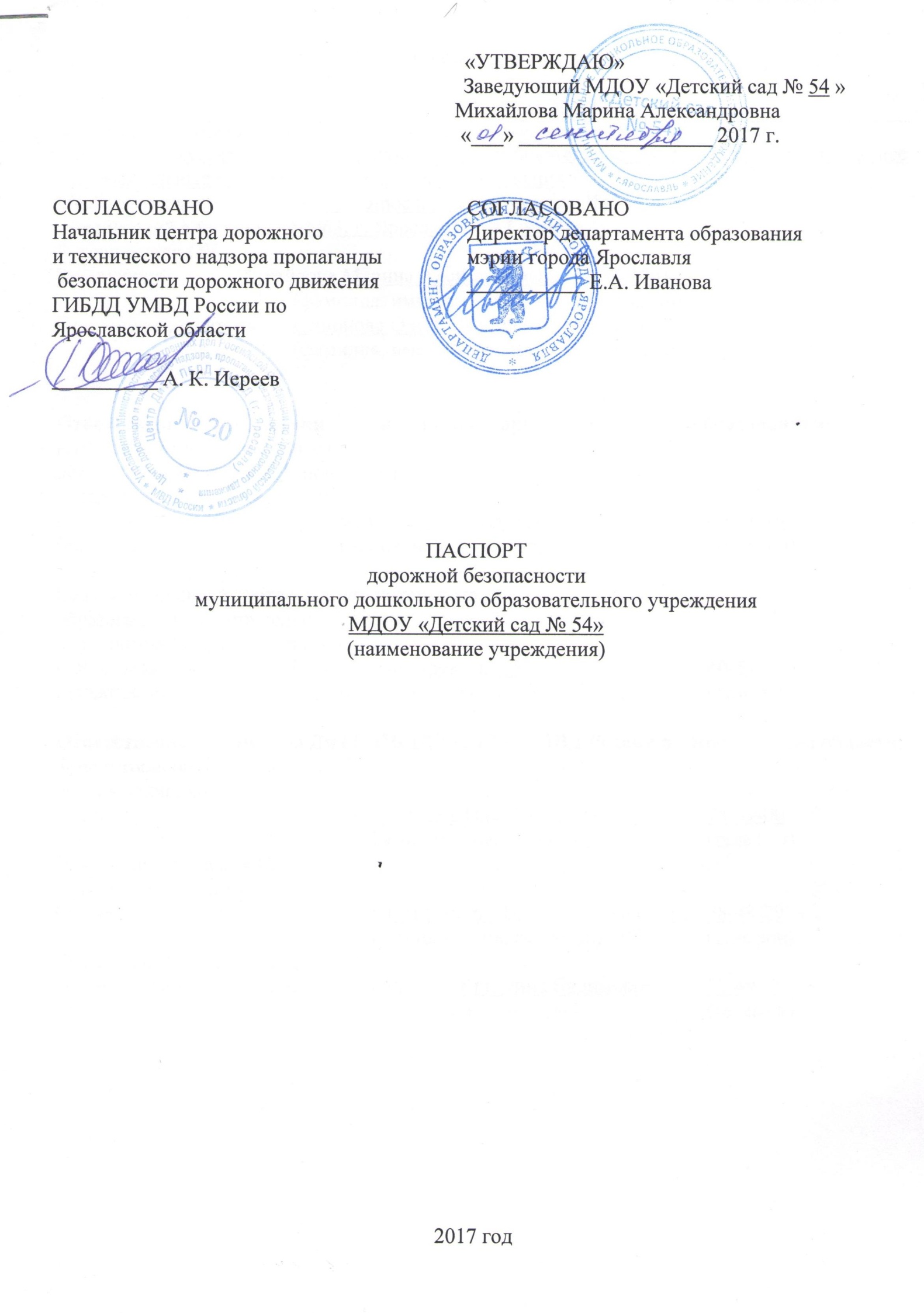 Общие сведенияМДОУ «Детский сад № 54»(наименование муниципального общеобразовательного учреждения – далее ОУ) Тип ОУ: муниципальное дошкольное образовательное учреждение, реализующее образовательные программы дошкольного образованияМестонахождение ОУ: 150063, г. Ярославль, ул.Громова 48аФактический адрес ОУ: 150063, г. Ярославль, ул.Громова 48аРуководители ОУ:Заведующий		Михайлова Марина Александровна 	  53-15-05				(фамилия, имя, отчество) 	             (телефон)Старший воспитатель	Смирнова Ольга Леонидовна 	   53-05-85	 			(фамилия, имя, отчество) 		   (телефон)Ответственные сотрудники муниципального органа управления образованием:Начальник отдела дополнительногообразования и воспитательной работы 	департамента образования  мэрииг.Ярославля			Абрамова Елена Германовна			40-51-19(должность)			    (фамилия, имя, отчество)			(телефон)Ведущий специалист отдела дополнительного	образования и воспитательной работыдепартамента образования мэрии г. Ярославля			Новак Дарья Александровна			40-51-18(должность)			    (фамилия, имя, отчество)			(телефон)Ответственные от центра ДиТН ПБДД ГИБДД УМВД России по Ярославской области:Заместитель начальника центра подполковник полиции 				Виноградов Олег Сергеевич		78-49-00(должность)			   	  (фамилия, имя, отчество)		(телефон)Начальник отделения ПБДД центра майор полиции (должность)				Ильина Наталья Владиславовна		78-49-29					    (фамилия, имя, отчество)		(телефон)Старший инспектор ПБДД центра лейтенант полиции 	Вишнякова Кристина Вадимовна	78-49-88					(фамилия, имя, отчество)			(телефон)Количество воспитанников: 300 человекНаличие уголка по БДД: имеется, рекреация первого этажа здания учреждения, в 13  группах учреждения Наличие кабинета  по БДД: не имеетсяНаличие автоплощадок по БДД:  имеется разметка на территории детского садаНаличие автобуса в ОУ (школьного) или любого другого, предназначенного для перевозки обучающихся (воспитанников): не имеетсяВладелец автобуса: не имеетсяВремя работы ОУ: 7.00 – 19.00 час.Время приема воспитанников в ОУ: 7.00 – 8.00Время ухода воспитанников из ОУ с родителями (или законными представителями): 17.00 – 19.00 час.Телефоны оперативных служб:Единая служба спасения: 101, 112;Полиция: 02, 112. ОП «Дзержинский»: (4852) 55-02-02;Скорая медицинская помощь: 03. ГУЗ Станция скорой помощи: (4852) 55-50-63;Главная дежурная служба мэрии:(4852) 40-40-40, (4852) 40-40-41;МУ «Центр гражданской защиты» города Ярославля: (4852) 30-55-55.Приложения. 1. Образцы схем муниципального дошкольного образовательного учреждения:1.1. План – схема района расположения МДОУ «Детский сад № 54», пути движения транспортных средств, воспитанников их родителей (или законных представителей);1.2. План-схема организации дорожного движения в непосредственной близости от МДОУ «Детский сад № 54» с размещением соответствующих технических средств, маршруты движения воспитанников их родителей (или законных представителей) и расположение парковочных мест; 1.3. План – схема путей движения транспортных средств к местам разгрузки/погрузки и рекомендуемых безопасных путей передвижения воспитанников их родителей (или законных представителей) по территории МДОУ «Детский сад № 54».2.Пояснительная записка к паспорту дорожной	безопасности  МДОУ «Детский сад № 54».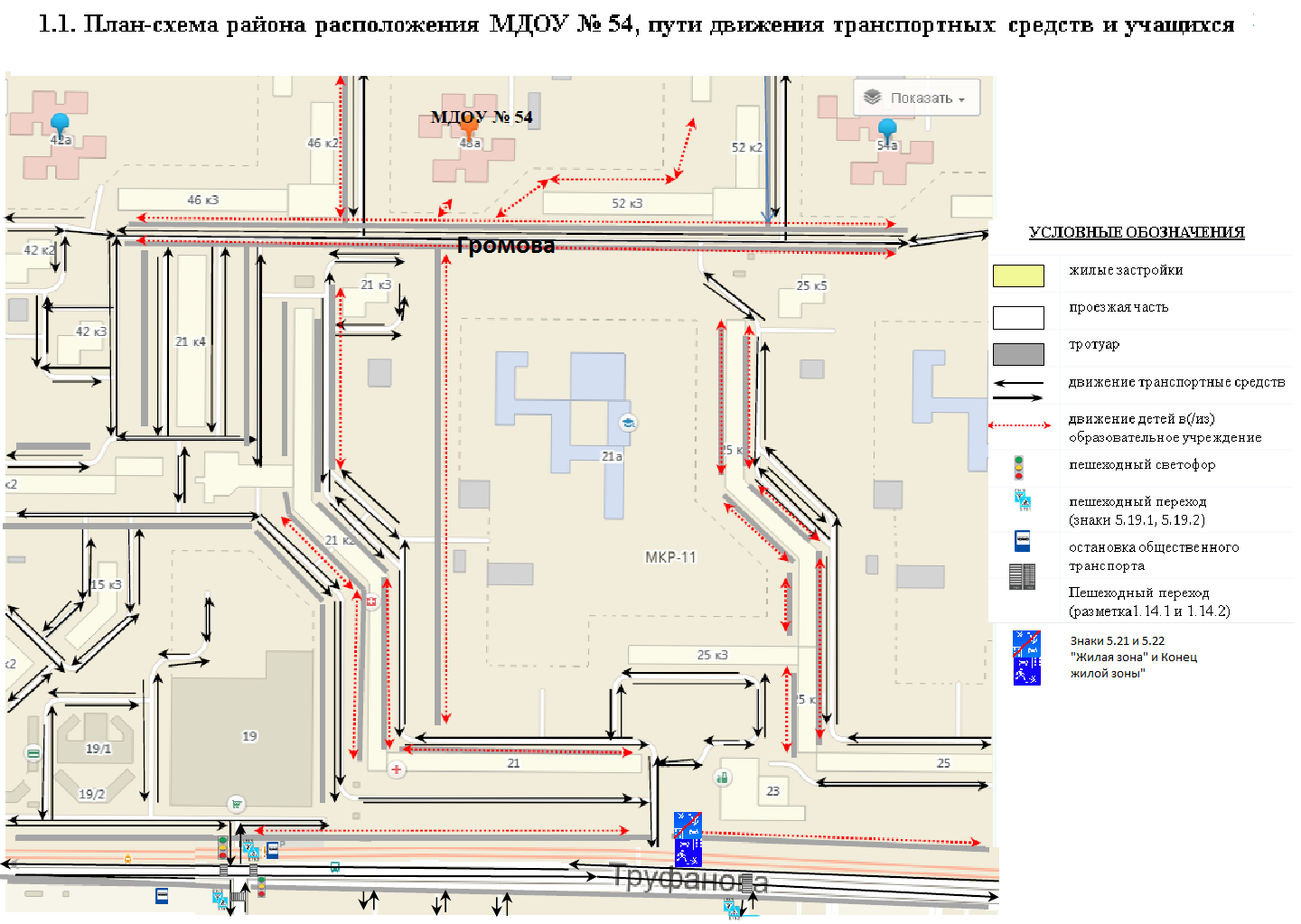 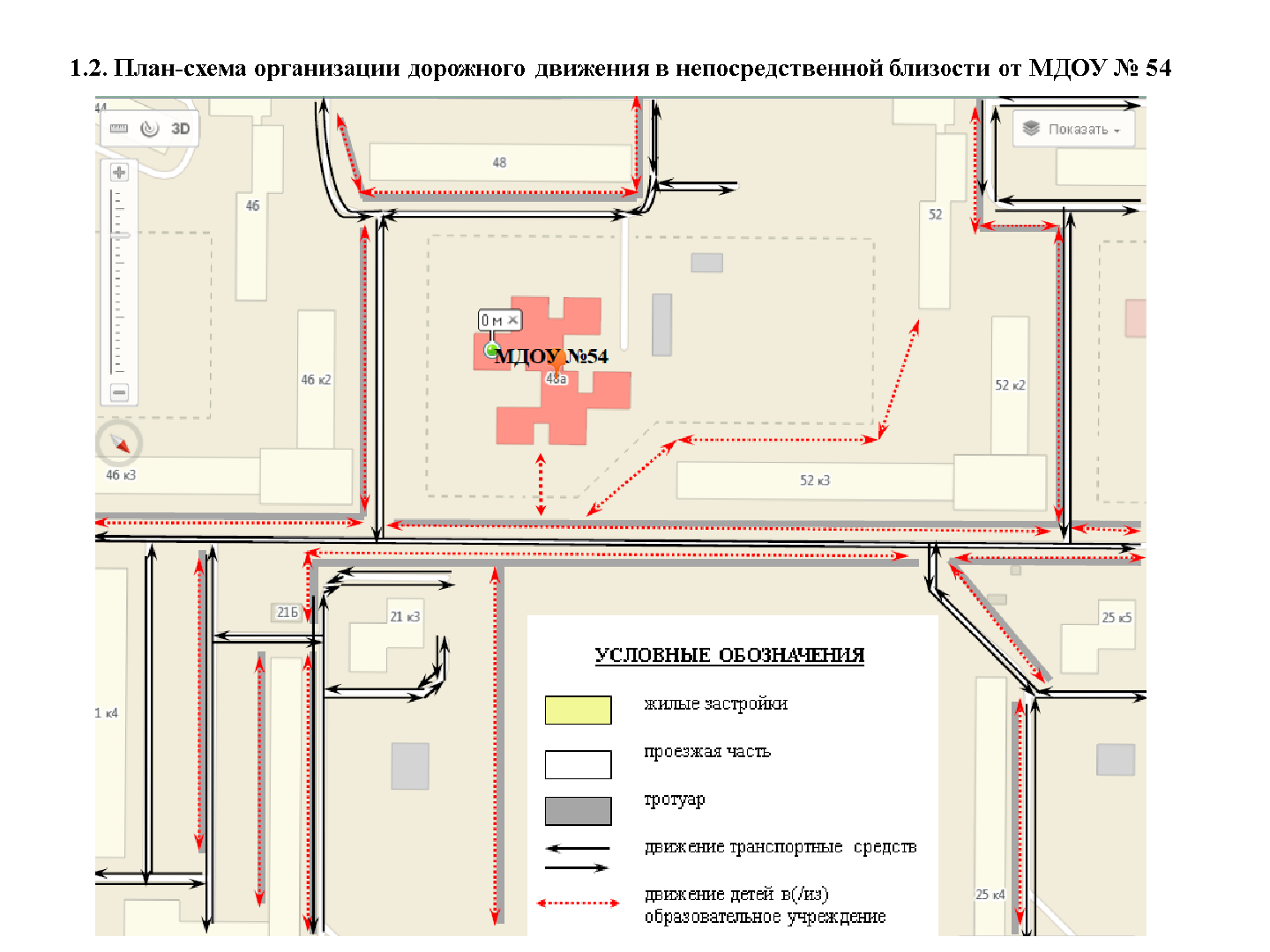 Пояснительная записка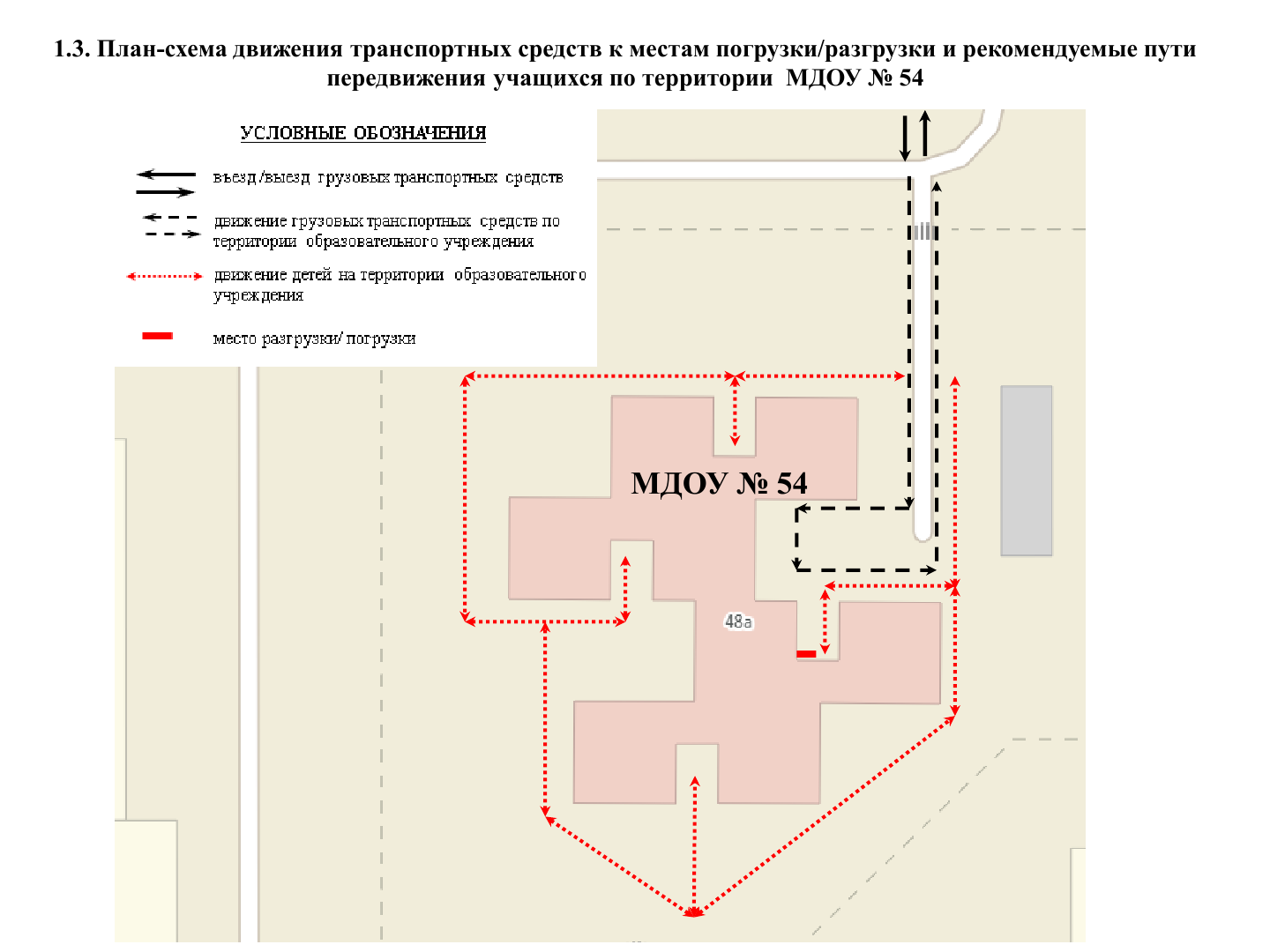 к паспорту дорожной безопасностимуниципального дошкольного образовательного учреждения «Детский сад № 54»Паспорт дорожной безопасности муниципального дошкольного образовательного учреждения (далее – Паспорт) предназначен для отображения информации о муниципальном дошкольном образовательном учреждении «Детский сад № 54»(далее – ОУ) с точки зрения обеспечения безопасности воспитанников их родителей (или законных представителей) на этапах их перемещения «дом – ОУ – дом», для использования педагогическим составом и сотрудниками Госавтоинспекции в работе по разъяснению безопасного передвижения и поведения воспитанников на улично-дорожной сети вблизи ОУ и на маршруте «ОУ – дом», для подготовки мероприятий по предупреждению детского дорожно-транспортного травматизма.Паспорт ведется ответственным сотрудником муниципального дошкольного образовательного учреждения совместно с сотрудниками отдела ГИБДД УМВД России по г. Ярославлю, которые оказывают помощь в разработке Паспорта, а также при внесении необходимых изменений в отдельные разделы Паспорта (схемы, перечни мероприятий по предупреждению ДТП с участием обучающихся). Сотрудники отдела ГИБДД УМВД России по г. Ярославлю в рамках консультаций предоставляют образовательным учреждениям предварительно проработанную (с обозначением пешеходных переходов, дорожных знаков и др.) план-схему района расположения ОУ.  Полученная схема дорабатывается, обозначаются пути движения транспортных средств, воспитанников их родителей (или законных представителей)  в/из образовательного учреждения, и переносится в Паспорт  ответственными сотрудниками дошкольных образовательных учреждений.Оригинал Паспорта хранится в ОУ, копия - в контрольно-наблюдательном деле в подразделении ГИБДД УМВД России по г. Ярославлю.